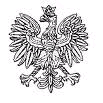    7 SZPITAL MARYNARKI WOJENNEJ Z PRZYCHODNIĄ           Samodzielny Publiczny Zakład Opieki Zdrowotnej          im. kontradmirała profesora Wiesława Łasińskiego                      80-305 Gdańsk, ul. Polanki 117  Gdańsk, dnia 20.09.2022 r.MODYFIKACJA SWZDotyczy: Dostawa asortymentu jednorazowego użytku – 450/2022/PNZamawiający informuje, iż dokonuje na podstawie art. 137 ust. 1 ustawy z dnia 11 września 2019 r. - Prawo zamówień publicznych (Dz. U. z 2019 r., poz. 2019) modyfikacji SWZ. Zamawiający nie zmienia terminu składania i otwarcia ofert.W załączniku nr 1 do SWZ (§ 11 ust 3) dodaję się zapis :„h) zwiększenie o 20% szacunkowej maksymalnej wartości umowy wskazanej w § 7 ust. 1., w przypadku gdy szacunkowa maksymalna wartość umowy wskazana w § 7 ust. 1 nie zostanie osiągnięta przed zakończeniem umowy tj. przed dniem wskazanym w § 6 ust. 1.”Arkadiusz DębickiKierownik Działu Zamówień Publicznych7 Szpitala Marynarki Wojennej w GdańskuSporządził: Arkadiusz Dębickitel. 58/ 552 64 07Data wykonania: 20.09.2022T – 2712; B5